How do I find the volume of the solid generated by revolving the region bounded by y=x2, y=0, and x=2 about the x-axis? The y-axis?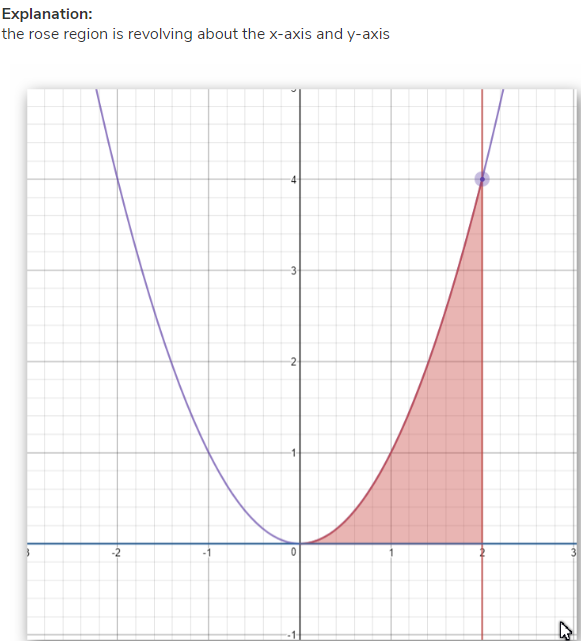 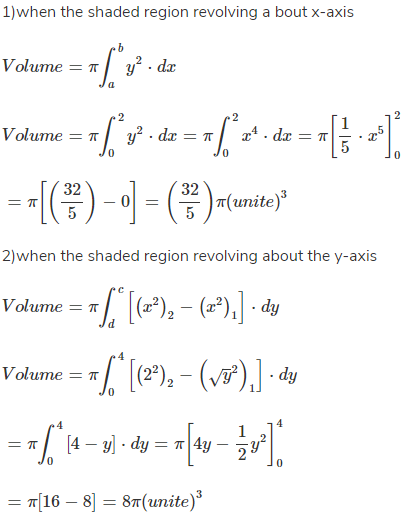 